Date:  October 31st  –November 6th   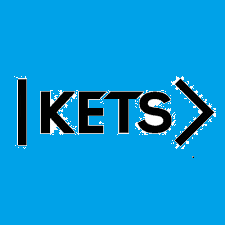 To do:Skills Practice 9 at: https://forms.gle/zeaBLnDfqqvKKnN67 Listening 9 at:  https://forms.gle/QUgy8dLUJxEoLFZv8 